częśćnazwa asortymentucena jednostkowa brutto jedn. miaryilość jedn.łączna cena bruttoopis przedmiotu zamówieniaABCDEFGNamiot składany plenerowysztuka1powierzchnia min.: 4,00 m x 4,00 m = 16,00 m²regulowana wysokość boczna min.: 2,25 m - 2,55 mwysokość kalenicy: 3,40 m - 3,70 mliczba wejść: min.1ilość ścian bocznych: 4  z możliwością odpinania każdej, preferowane bez okien, zamawiający dopuści max. dwa oknakolor: preferowany ciemno szary, zamawiający dopuszcza również czarny (jasne kolory wykluczone)rama  z powłoką proszkową i antykorozyjną, profil sześciokątny średnica stelaża: min. 40 mm, grubość ścianki: min. 1,2 mm, struktura profilu: gładkikotwiczenie –  w pełni cynkowane płyty ze  stali (ok. 100 x 100 mm), odpowiednie do miękkiego i twardego podłoża (np. beton),  w zestawie gwoździe mocujące (do podłoża miękkiego)namiot  jest dodatkowo zabezpieczony linkami odciągowymi mocowanymi do oczek, w rogach plandeki dachowejmechanizm nożycowy z systemem  zatrzaskowym na bolce zabezpieczającewodoodporność, wytrzymałość na rozdarcie,  ochrona przed promieniowaniem UV: 50+zamawiający dopuszcza rozwiązania równoważne opisanym o parametrach wyższych niż wskazane w w/w opisieKuchenka elektryczno- gazowa gastronomiczna 6 palnikowasztuka1szerokość min. [cm]: 	90 wysokość min  [cm]: 	87głębokość min. [cm]: 	64 kolor:  preferowany srebrny/stalowy, zamawiający dopuści inne kolory z białym włączniekabel przyłączeniowy w zestawierodzaj piekarnika: elektrycznyrodzaj płyty: 	gazowa ilość palników/pól grzejnych min.: 6pojemność piekarnika min. [l]: 	100zapalarka gazunapięcie [V]: 	230 Vfunkcje piekarnika min.:grzanie górne grzanie dolne termoobiegsterowanie: 	pokrętłaprowadnice piekarnika: drabinkowe lub o lepszym standardzieruchomy rusztzabezpieczenie przeciwwypływowe gazuczyszczenie piekarnika: powłoka łatwoczyszczącazamawiający dopuszcza rozwiązania równoważne opisanym o parametrach wyższych niż wskazane w w/w opisiePodgrzewacz gastronomiczny uchylny sztuka1wykonanie stal nierdzewna2 pojemniki na pastę lub paliwo2 pojemniki GN 1/2 ze stali nierdzewnej o wysokości min.  65 mmpokrywę typu Roll-Top otwieraną do 180°parametry min.: 635 x 455 x 440 mmstan fabrycznie nowymożliwość elektrycznego zasilania (zakup grzałki elektrycznej nie wchodzi w zakres zamówienia)certyfikat CEzamawiający dopuszcza rozwiązania równoważne opisanym o parametrach wyższych niż wskazane w w/w opisiePodgrzewacz gastronomiczny uchylnysztuka1wykonanie stal nierdzewna2 pojemniki na pastę lub paliwo2 pojemniki GN 1/2 ze stali nierdzewnej o wysokości min.  65 mmpokrywę typu Roll-Top otwieraną do 180°parametry min.: 635 x 455 x 440 mmstan fabrycznie nowymożliwość elektrycznego zasilania (zakup grzałki elektrycznej nie wchodzi w zakres zamówienia)certyfikat CEzamawiający dopuszcza rozwiązania równoważne opisanym o parametrach wyższych niż wskazane w w/w opisieFrytkownica jednokomorowasztuka1zbiornik frytownicy + pojemność wlewcza 13Lmin. poziom oleju - 5L / maks. 8,5Lgrzałka o mocy min.  3,3 kW zasilanie: 230Vzakres 60~200℃ lub więcejobudowa ze stali nierdzewnejkosz o wymiarze min. 210x190x150 mmwymiary min. 430x285x335 mmzamawiający dopuszcza rozwiązania równoważne opisanym o parametrach wyższych niż wskazane w w/w opisieGofrownicasztuka1kształt gofrów: 	prostokątyliczba gofrów: 	2regulacja temperaturymoc [W]: 	1400nieprzywieralna powłoka płytek wykonanie obudowy dowolnezamawiający dopuszcza rozwiązania równoważne opisanym o parametrach wyższych niż wskazane w w/w opisieTermos konferencyjny na napoje sztuka3pojemność 	2 lmateriał: stal nierdzewna, tworzywo sztucznestalowy wkładMaszyna do popcornusztuka1silnik o mocy min. 300 Wpowłoka zapobiegająca przywieraniu ziaren oraz ułatwiająca czyszczeniezamawiający dopuszcza rozwiązania równoważne opisanym o parametrach wyższych niż wskazane w w/w opisiePrzedłużacz bębnowysztuka1metry – min 30gniazda – min 4zamawiający dopuszcza rozwiązania równoważne opisanym o parametrach wyższych niż wskazane w w/w opisie Stół cateringowy czarnysztuka2stół cateringowy, bankietowy składany w walizkę, kolor czarny, stalowy stelaż,blat z tworzywa HDPE lub równoważnego, nogi ze wspornikami z blokadąantypoślizgowe stopy długość – min. 180 cmszerokość – min.  74 cmwysokość  - min. 70 cmobciążenie stołu – min. 100kgPokrowiec na stół/obrus czarnysztuka2na stół cateringowy (z wiersza. 10)Breloki odblaskowesztuka39o tematyce bezpieczeństwa w ruchu drogowymSzelki odblaskowesztuka30szeroki zakres regulacjiOdblask rowerowy opaska na rękęsztuka50-Talerz duży płaskisztuka80Kolor biały (bez złotej prążki)PRODUCENT: Polskie Fabryki Porcelany „Ćmielów” i „Chodzież” S. A.ROCOCO Zamawiający wskazuję nazwę producenta oraz nazwę linii produktu z uwagi na fakt, że zakup wskazanego asortymentu stanowi uzupełnienie posiadanej już tego typu zastawy.   Talerzyk deserowysztuka110Kolor biały (bez złotej prążki)PRODUCENT: Polskie Fabryki Porcelany „Ćmielów” i „Chodzież” S. A.ROCOCO Zamawiający wskazuję nazwę producenta oraz nazwę linii produktu z uwagi na fakt, że zakup wskazanego asortymentu stanowi uzupełnienie posiadanej już tego typu zastawy.   Szklanka bezbarwnasztuka35do gorących i zimnych napojówmin. 250 ml, wysokość do 11 cm.Noże do krojenia (5 sztuk=1 komplet)komplet11 komplet – min. 5 sztukostrze: 	stal nierdzewnarękojeść: wykonanie dowolneblok niewymagany Sztućce (po 6 szt.: łyżek, łyżeczek, widelców, noży)komplet2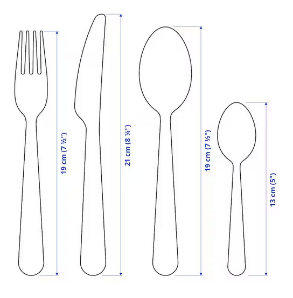 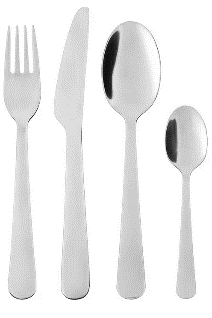 wykonanie stal nierdzewnaTalerzyki papierowesztuka100okrągłe, płaskie talerze o średnicy min. 20 cm wykonane z papieru lub równoważneWidelec jednorazowysztuka200-Widelczyki do fryteksztuka100-Nóż jednorazowysztuka100-Mieszadełka drewnianesztuka1000-Kubeczki jednorazowe do gorącego i zimnego napojusztuka100pojemność min. 250 ml.Serwetki papierowesztuka1000białe serwetki deserowe, jednowarstwowe, o wymiarach co najmniej 17 cm x 17 cm.,  wykonane w 100% z papieru